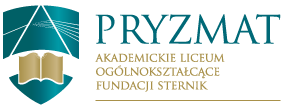 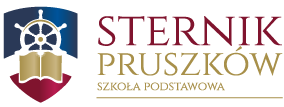 Komunikat organizacyjnyBieg Pamięci o Żołnierzach Wyklętych „Tropem Wilczym” Kompleks Edukacyjny Fundacji Sternik Pruszków 2023I. CEL IMPREZY– propagowanie działalności Żołnierzy Wyklętych, bohaterów antykomunistycznego podziemia niepodległościowego w latach 1945-1963, osób represjonowanych lub takich, które ryzykowały własnym życiem lub internowaniem z powodu pomocy udzielanej żołnierzom walczącym z komunizmem w Polsce.-  Edukacja historyczna-  Promocja aktywności fizycznej i zdrowego stylu życia, a w szczególności popularyzacja idei biegania.II. TERMIN, MIEJSCE, DŁUGOŚĆ TRASY- bieg odbędzie się w dniu 1 marca 2023 roku na stadionie MOS w Pruszkowie w godzinach 10.30 – 12.30 na dystansie 1600 m (4 okrążenia stadionu)III. ZAPISY- 27 lutego uczniowie otrzymają kartkę do podpisu rodziców udzielających zgodę na bieg- 28 lutego nauczyciele wychowania fizycznego zbierają podpisane przez rodziców zgody na udział dziecka w bieguIV. WARUNKI UCZESTNICTWA- udzielenie pisemnej zgody podpisanej przez rodzica na udział w biegu- brak problemów zdrowotnych- posiadanie odpowiedniego stroju sportowego i obuwia- posiadanie płynów nawadniającychV. KLASYFIKACJAChłopcy klas 4 – 6 miejsca  I-IIIChłopcy klas 7 – 8 miejsca  I-IIIDziewczęta klas 4 – 8 miejsca  I-IIIChłopcy klas 1– 4 Liceum  miejsca  I-IIIDziewczęta  klas 1– 4 Liceum  miejsca  I-IIINauczyciele M+K miejsca I - IIIVI. NAGRODY - każdy uczestnik projektu otrzyma naklejkę Tropem Wilczym. - dla najlepszych uczestników biegu w każdej szkole przewidziana jest nagroda w postaci„pakietu biegacza”. Pakiet zawiera: pamiątkową koszulkę, pamiątkowy medal, materiałyedukacyjne oraz informacyjne-każdy uczestnik dostanie ocenę celującą z Wychowania Fizycznego za dodatkową aktywność ruchową- każdy uczestnik otrzyma pochwałę do dziennika za udziałVII. POSTANOWIENIA KOŃCOWE - udział w projekcie jest dobrowolny i bezpłatny- bieg odbędzie się bez względu na warunki atmosferyczne- we wszystkich sprawach nieujętych Regulaminem, jak również o ewentualnym odwołaniu bądź przerwaniu biegu decyduje koordynator biegu z ramienia szkoły Dorota Smosarska- treść zgody na udział w Biegu Tropem Wilczym: Wyrażam zgodę na udział mojego dziecka w Biegu Pamięci o Żołnierzach Wyklętych w dniu 1 marca 2023 roku na trasie 1600m. Oświadczam, że moje dziecko jest zdrowe i nie ma przeciwskazań lekarskich do udziału w biegu.